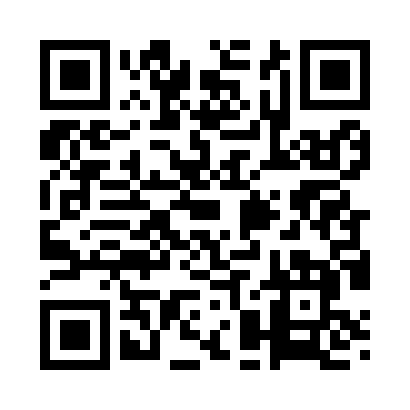 Prayer times for Gunn Hall Manor, Virginia, USAMon 1 Jul 2024 - Wed 31 Jul 2024High Latitude Method: Angle Based RulePrayer Calculation Method: Islamic Society of North AmericaAsar Calculation Method: ShafiPrayer times provided by https://www.salahtimes.comDateDayFajrSunriseDhuhrAsrMaghribIsha1Mon4:205:491:085:008:279:562Tue4:215:501:085:008:279:563Wed4:215:501:085:008:279:554Thu4:225:511:095:008:279:555Fri4:235:511:095:008:269:556Sat4:235:521:095:008:269:547Sun4:245:521:095:008:269:548Mon4:255:531:095:008:269:539Tue4:265:531:095:018:259:5310Wed4:265:541:105:018:259:5211Thu4:275:551:105:018:249:5212Fri4:285:551:105:018:249:5113Sat4:295:561:105:018:249:5014Sun4:305:571:105:018:239:5015Mon4:315:571:105:018:239:4916Tue4:325:581:105:018:229:4817Wed4:335:591:105:018:229:4718Thu4:345:591:105:018:219:4619Fri4:356:001:105:018:209:4620Sat4:366:011:105:018:209:4521Sun4:376:021:105:018:199:4422Mon4:386:021:115:018:189:4323Tue4:396:031:115:008:189:4224Wed4:406:041:115:008:179:4125Thu4:416:051:115:008:169:4026Fri4:426:051:115:008:159:3927Sat4:436:061:115:008:149:3728Sun4:446:071:115:008:149:3629Mon4:456:081:104:598:139:3530Tue4:466:091:104:598:129:3431Wed4:476:091:104:598:119:33